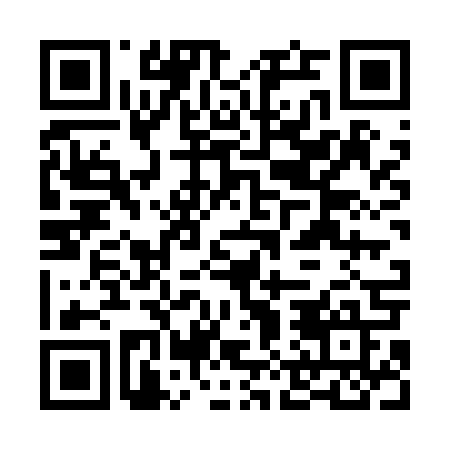 Ramadan times for Domanowo Stare, PolandMon 11 Mar 2024 - Wed 10 Apr 2024High Latitude Method: Angle Based RulePrayer Calculation Method: Muslim World LeagueAsar Calculation Method: HanafiPrayer times provided by https://www.salahtimes.comDateDayFajrSuhurSunriseDhuhrAsrIftarMaghribIsha11Mon3:573:575:5211:393:305:275:277:1512Tue3:553:555:5011:393:315:295:297:1713Wed3:523:525:4711:383:335:305:307:1914Thu3:493:495:4511:383:345:325:327:2115Fri3:473:475:4311:383:365:345:347:2316Sat3:443:445:4011:373:375:365:367:2517Sun3:423:425:3811:373:395:385:387:2718Mon3:393:395:3611:373:405:395:397:2919Tue3:363:365:3311:373:415:415:417:3120Wed3:333:335:3111:363:435:435:437:3321Thu3:313:315:2811:363:445:455:457:3522Fri3:283:285:2611:363:465:465:467:3723Sat3:253:255:2411:353:475:485:487:4024Sun3:223:225:2111:353:485:505:507:4225Mon3:203:205:1911:353:505:525:527:4426Tue3:173:175:1611:353:515:545:547:4627Wed3:143:145:1411:343:535:555:557:4828Thu3:113:115:1211:343:545:575:577:5029Fri3:083:085:0911:343:555:595:597:5330Sat3:053:055:0711:333:576:016:017:5531Sun4:024:026:0512:334:587:027:028:571Mon3:593:596:0212:334:597:047:049:002Tue3:563:566:0012:325:017:067:069:023Wed3:533:535:5812:325:027:087:089:044Thu3:503:505:5512:325:037:107:109:075Fri3:473:475:5312:325:047:117:119:096Sat3:443:445:5112:315:067:137:139:127Sun3:413:415:4812:315:077:157:159:148Mon3:383:385:4612:315:087:177:179:179Tue3:353:355:4412:305:097:187:189:1910Wed3:313:315:4112:305:117:207:209:22